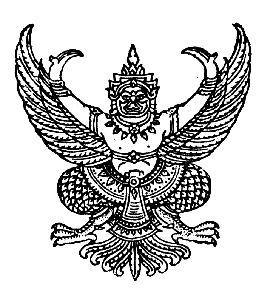 ประกาศองค์การบริหารส่วนตำบลคันธุลีประกาศองค์การบริหารส่วนตำบลคันธุลีประกาศองค์การบริหารส่วนตำบลคันธุลีเรื่อง  ประกาศรายชื่อผู้ชนะการเสนอราคาเรื่อง  ประกาศรายชื่อผู้ชนะการเสนอราคาเรื่อง  ประกาศรายชื่อผู้ชนะการเสนอราคา                ตามประกาศ องค์การบริหารส่วนตำบลคันธุลี เรื่อง ประกวดราคาจ้างก่อสร้างถนนลาดยางสายบ้านดอนทะเล   หมู่ที่  ๖   ตำบลคันธุลี   อำเภอท่าชนะ   จังหวัดสุราษฎร์ธานี   ด้วยวิธีการทางอิเล็กทรอนิกส์    ลงวันที่   ๕ เมษายน  ๒๕๕๕  ซึ่งมีผู้ ได้รับคัดเลือกให้เป็นผู้เสนอราคาจำนวน ๒ รายนั้น  ผลปรากฏว่า มีผู้ที่เสนอราคาที่ดีที่สุด ดังนี้                ตามประกาศ องค์การบริหารส่วนตำบลคันธุลี เรื่อง ประกวดราคาจ้างก่อสร้างถนนลาดยางสายบ้านดอนทะเล   หมู่ที่  ๖   ตำบลคันธุลี   อำเภอท่าชนะ   จังหวัดสุราษฎร์ธานี   ด้วยวิธีการทางอิเล็กทรอนิกส์    ลงวันที่   ๕ เมษายน  ๒๕๕๕  ซึ่งมีผู้ ได้รับคัดเลือกให้เป็นผู้เสนอราคาจำนวน ๒ รายนั้น  ผลปรากฏว่า มีผู้ที่เสนอราคาที่ดีที่สุด ดังนี้                ตามประกาศ องค์การบริหารส่วนตำบลคันธุลี เรื่อง ประกวดราคาจ้างก่อสร้างถนนลาดยางสายบ้านดอนทะเล   หมู่ที่  ๖   ตำบลคันธุลี   อำเภอท่าชนะ   จังหวัดสุราษฎร์ธานี   ด้วยวิธีการทางอิเล็กทรอนิกส์    ลงวันที่   ๕ เมษายน  ๒๕๕๕  ซึ่งมีผู้ ได้รับคัดเลือกให้เป็นผู้เสนอราคาจำนวน ๒ รายนั้น  ผลปรากฏว่า มีผู้ที่เสนอราคาที่ดีที่สุด ดังนี้เป็นราคาที่รวม VAT เป็นราคาที่ไม่รวม VATเป็นราคาที่รวม VAT เป็นราคาที่ไม่รวม VATเป็นราคาที่รวม VAT เป็นราคาที่ไม่รวม VATประกาศ ณ วันที่ ๑๐ พฤษภาคม ๒๕๕๕ประกาศ ณ วันที่ ๑๐ พฤษภาคม ๒๕๕๕ประกาศ ณ วันที่ ๑๐ พฤษภาคม ๒๕๕๕(นาย มงคล ธรรมฤทธิ์)นายกองค์การบริหารส่วนตำบลคันธุลี